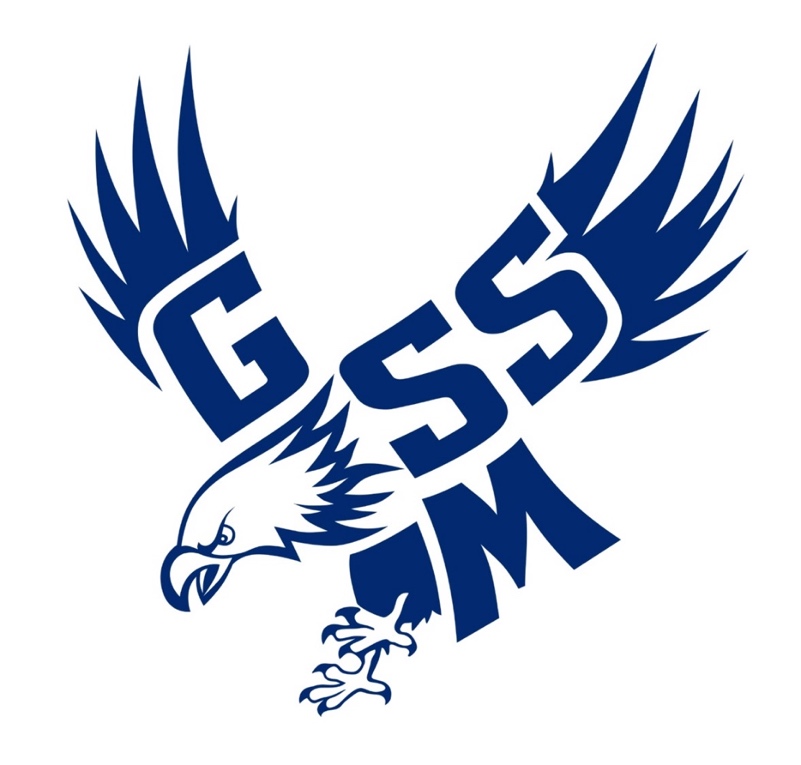 8/30/22TuesdayEmmanuelJV 5:30, Varsity 7:009/6/22TuesdayEmmanuelJV 5:30, Varsity 7:009/13/22TuesdayLewisville7:009/15/22ThursdayGreat Falls7:009/20/22TuesdayMcBeeJV 5:30, Varsity 7:009/22/22ThursdayCA Johnson7:009/27/22TuesdayMcBeeJV 5:30, Varsity 7:009/29/22ThursdayLewisville7:0010/4/22TuesdayGreat Falls7:0010/10/22MondayCA Johnson7:00